Classical CuisineReference MaterialsBooksAround my French Table, Dorie Greenspan ISBN 978-0-618-87553-5Regional French Cooking, Paul Bocuse  ISBN  2-08-013517-1French Comfort Food, Hillary Davis    ISBN   978-1-4236-3698-4Le French Oven, Hillary Davis     ISBN   978-1-4236-4053-0International Cuisine, International Culinary Schools- ISBN 978-0-470-14076-9Foie Gras- A Passion, Michael Ginor, ISBN 0-471-29318-0Gastronomique, Larousse, ISBN 0-517-57032-7Mastering the Art of French Cooking, Child, Bertholle, Beck  ISBN  978-0-0307593-528Cooking School Provence, Gedda, Moine ISBN 978-0-7566-2845-1French Food on t6he Table, on the Page, and in French Culture, Schehr and Weiss, ISBN 0-415-93628-4This product was funded by a grant awarded by the U.S. Department of Labor’s Employment and Training Administration.  The product was created by the grantee and does not necessarily reflect the official position of the U.S. Department of Labor.  The Department of Labor makes no guarantees, warranties, or assurances of any kind, express or implied, with respect to such information, including by information on linked sites and including, but no limited to, accuracy of the information or its completeness, timeliness, usefulness, adequacy, continue availability, or ownership."CUL 231 Classical Cuisine" by Chef Kelly Anne Clarke, TAACCCT 2 Growing Maine Project, Kennebec Valley Community College is licensed under CC BY 4.0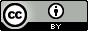 